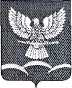        АДМИНИСТРАЦИИ НОВОТИТАРОВСКОГО       СЕЛЬСКОГО ПОСЕЛЕНИЯ ДИНСКОГО РАЙОНА                            ПОСТАНОВЛЕНИЕот 10.12.2021                                                                                       № 641станица НовотитаровскаяО внесении изменений в постановлениеадминистрации Новотитаровского сельскогопоселения Динского района от 03.06.2009 № 630 «Об утверждении Перечня автомобильных дорог общего пользования местного значения, находящихся в муниципальной собственности Новотитаровского сельского поселения Динского района»	В соответствии с Федеральным законом от 06.10.2003 № 131-ФЗ «Об общих принципах организации местного самоуправления в Российской Федерации», Федеральным законом от 08.11.2007 № 257-ФЗ «Об автомобильных дорогах и о дорожной деятельности в Российской Федерации и о внесении изменений в отдельные законодательные акты Российской Федерации», на основании статей 62, 63 Устава Новотитаровского сельского поселения Динского района, п о с т а н о в л я ю:Внести в постановление администрации Новотитаровского сельского поселения Динского района от 03.06.2009 № 630«Об утверждении Перечня автомобильных дорог общего пользования местного значения, находящихся в муниципальной собственности Новотитаровского сельского поселения Динского района» следующие изменения:Приложение к постановлению администрации Новотитаровского сельского поселения Динского района от 03.06.2009 № 630«Об утверждении Перечня автомобильных дорог общего пользования местного значения, находящихся в муниципальной собственности Новотитаровского сельского поселения Динского района» изложить в следующей редакции (Приложение).Специалисту 1 категории финансово-экономического отдела (Грекова) внести изменения в реестр муниципальной собственности, согласно приложению.Начальнику финансово-экономического отдела (Кожевникова) обнародовать и разместить на официальном сайте администрации Новотитаровского сельского поселения www.novotitarovskay.info.Контроль за выполнением настоящего постановления оставляю за собой.Постановление вступает в силу со дня его обнародования.Глава Новотитаровского сельского поселения							     С. К. Кошман